FISH FrySaturday April 22, 202311AM until sold out!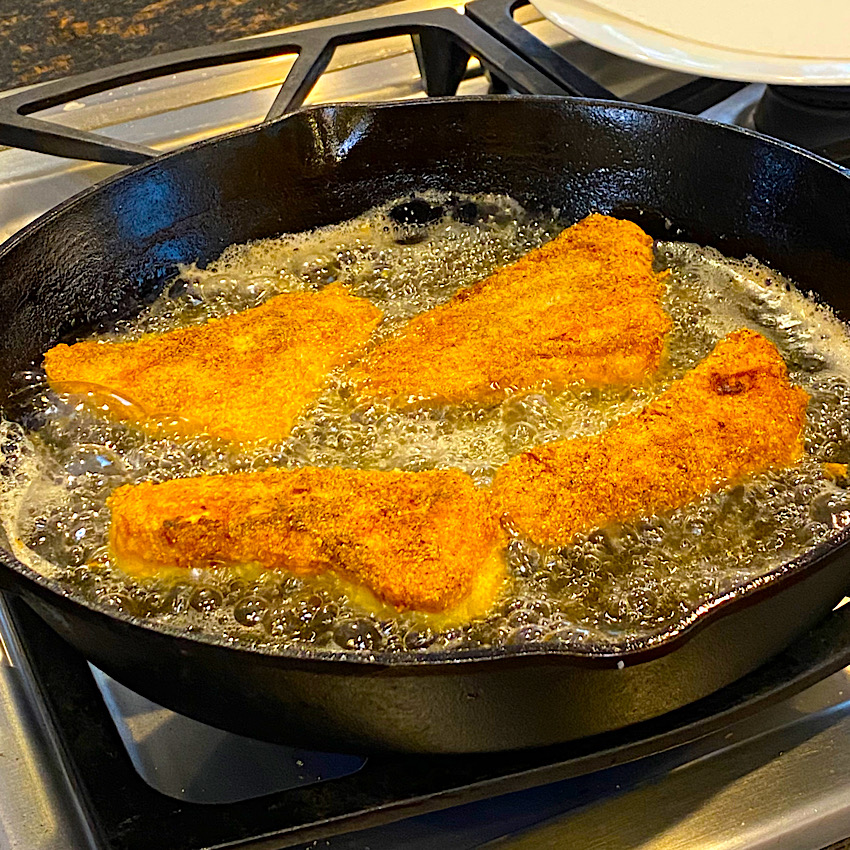 MenuFishGreen beansBake macaroni & cheeseDessert and drinkDonation $10Sponsored by Asbury UMC, Hagerstown, MD. Finance CommitteeContact number: 301-305-8166